FitMeer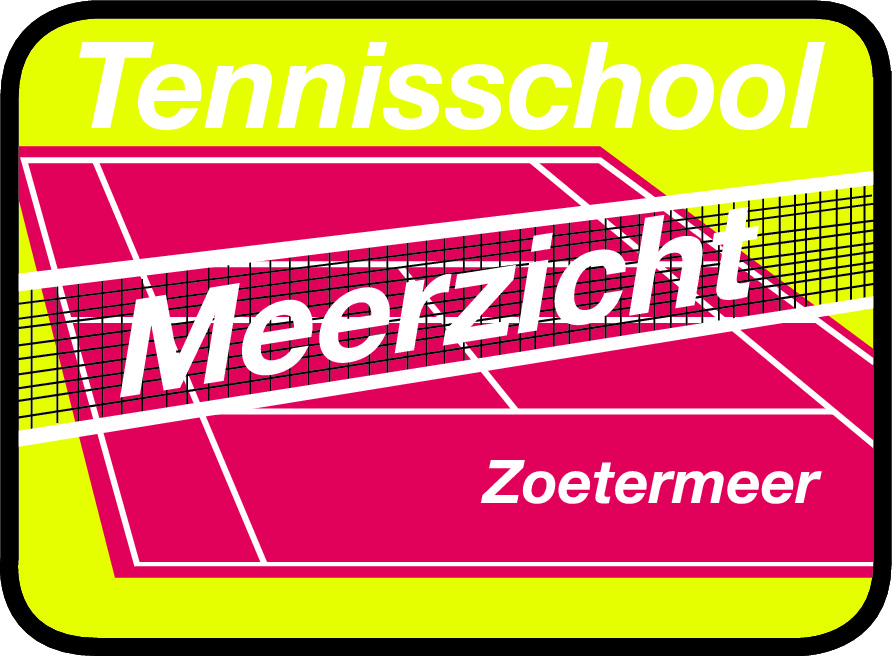 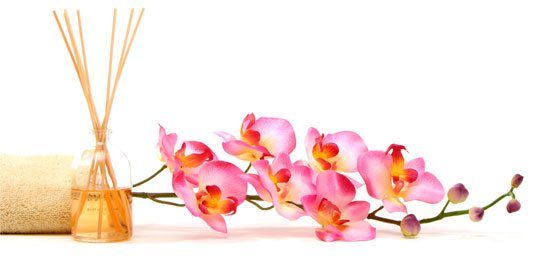 Circuittraining en meer ...													                 Zalkerbos 320             2716 KS Zoetermeer                               								                                                                                               Tel.nr: 079-3517059			G-Tennis Zoetermeer Nieuwsbrief 
augustus 2015
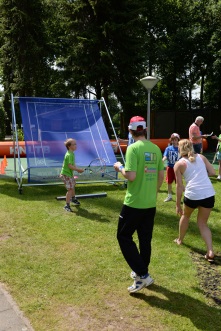 Beste G-Tennissers, ouders, voogd, verzorgers en andere belanghebbende,Het einde van de zomervakantie is helaas alweer in zicht.  Achter de schermen zijn wij weer druk bezig geweest met de voorbereidingen   voor het zomer toernooi op zondag 30 augustus en het komende winterseizoen.  Zomertoernooi 30 augustusHeb je je nog niet aangemeld en wil je toch meedoen, meld je dan voor.. aan bij Ivo; e-mail Ivo:  …  De planning…Kosten…Laatste zomertraining 19 septemberOp zaterdag 19 september is de laatste buiten training.Mocht er op de tussen liggende zaterdagen het onverhoopt regenen, we kunnen altijd uitwijken naar de binnenbanen. Dus de tennislessen gaan altijd door, dus gewoon komen...Wintertraining 2015-2016:Als bijlage bij deze nieuwsbrief ontvangt u ook meteen de winterplanning, 2015-2016Bijzonderheden: 3 oktober open dag herfstvakantie en voorjaarsvakantie spelen we onderling partijen.28 november 2015 Sinterklaas en Zwarte Pieten toernooiVakantie trainersEline is op wereldreis tot en met december. In deze periode zal de vader van Amanda zoveel mogelijk komen assisteren. Daarnaast gaat ook Amanda 3 weken op vakantie vanaf 10 november. De tennislessen overgenomen een andere trainer, wie, is nu nog niet bekend. WintertariefHet wintertarief is gelijk aan het tarief van vorige winter: € 155,- per deelnemer  
De factuur volgt eind september.Nieuwe deelnemersGelukkig wordt het G-Tennis Zoetermeer steeds bekender, dit levert nieuwe gezichten op zoals … Helaas heeft Celin het tennis weer opgezegd, maar wellicht komt zij op een later moment weer terug.kvk nr. 27329661 Rabobank NL19 RABO 0353 0954 27